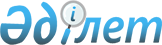 2021-2023 жылдарға арналған Шемонаиха ауданы Разин ауылдық округінің бюджеті туралы
					
			Мерзімі біткен
			
			
		
					Шығыс Қазақстан облысы Шемонаиха аудандық мәслихатының 2021 жылғы 12 қаңтардағы № 61/12-VI шешімі. Шығыс Қазақстан облысының Әділет департаментінде 2021 жылғы 18 қаңтарда № 8347 болып тіркелді. Қолданылу мерзімінің аяқталуына байланысты тоқтатылды
      ЗҚАИ-ның ескертпесі.
      Құжаттың мәтінінде түпнұсқаның пунктуациясы мен орфографиясы сақталған.
      Қазақстан Республикасының 2008 жылғы 4 желтоқсандағы Бюджет кодексінің 9-1-бабы 2-тармағына, 75-бабы 2-тармағына, Қазақстан Республикасының 2001 жылғы 23 қаңтардағы "Қазақстан Республикасының жергілікті мемлекеттік басқару және өзін-өзі басқару туралы" Заңының 6-бабы 1-тармағының 1) тармақшасына, Шемонаиха аудандық мәслихатының 2020 жылғы 29 желтоқсандағы № 60/2-VI "2021-2023 жылдарға арналған Шемонаиха ауданының бюджеті туралы" (нормативтік құқықтық актілерді мемлекеттік тіркеу тізілімінде № 8324 болып тіркелген) шешіміне сәйкес Шемонаиха аудандық мәслихаты ШЕШІМ ҚАБЫЛДАДЫ:
      1. 2021-2023 жылдарға арналған Шемонаиха ауданы Разин ауылдық округінің бюджеті тиісінше 1, 2 және 3-қосымшаларға сәйкес, оның ішінде 2021 жылға мынадай көлемдерде бекітілсін:
      1) кірістер – 76 115,0 мың теңге, оның ішінде:
      салықтық түсімдер – 2 884,0 мың теңге;
      салықтық емес түсімдер – 0,0 теңге;
      негізгі капиталды сатудан түсетін түсімдер – 0,0 теңге;
      трансферттер түсімі – 73 231,0 мың теңге;
      2) шығындар – 76 331,5 мың теңге;
      3) таза бюджеттік кредиттеу – 0,0 теңге, оның ішінде:
      бюджеттік кредиттер – 0,0 теңге;
      бюджеттік кредиттерді өтеу – 0,0 теңге;
      4) қаржы активтерімен операциялар бойынша сальдо – 0,0 теңге, оның 
      ішінде:
      қаржы активтерін сатып алу – 0,0 теңге;
      мемлекеттің қаржы активтерін сатудан түсетін түсімдер – 0,0 теңге;
      5) бюджет тапшылығы (профициті) – - 216,5 мың теңге;
      6) бюджет тапшылығын қаржыландыру (профицитін пайдалану) – 
      216,5 мың теңге, оның ішінде:
      қарыздар түсімі – 0,0 теңге;
      қарыздарды өтеу – 0,0 теңге;
      бюджет қаражатының пайдаланылатын қалдықтары – 216,5 теңге.";
      Ескерту. 1-тармақ жаңа редакцияда - Шығыс Қазақстан облысы Шемонаиха аудандық мәслихатының 16.11.2021 № 11/12-VII шешімімен (01.01.2021 бастап қолданысқа енгiзiледi).


      2. Разин ауылдық округінің бюджетінде 25 367 мың теңге сомасында аудандық бюджеттен 2021 жылға арналған ауылдық округ бюджетіне берілетін бюджеттік субвенциялар көлемі ескерілсін.
      3. Разин ауылдық округінің бюджетінде 44 057 мың теңге сомасында аудандық бюджеттен 2021 жылға арналған ауылдық округ бюджетіне берілетін бюджеттік трансферттер көлемі қарастырылсын.
      4. Осы шешім 2021 жылғы 1 қаңтардан бастап қолданысқа енгізіледі. 2021 жылға арналған Шемонаиха ауданы Разин ауылдық округінің бюджеті
      Ескерту. 1-қосымша жаңа редакцияда - Шығыс Қазақстан облысы Шемонаиха аудандық мәслихатының 16.11.2021 № 11/12-VII шешімімен (01.01.2021 бастап қолданысқа енгiзiледi). 2022 жылға арналған Шемонаиха ауданы Разин ауылдық округінің бюджеті 2023 жылға арналған Шемонаиха ауданы Разин ауылдық округінің бюджеті
					© 2012. Қазақстан Республикасы Әділет министрлігінің «Қазақстан Республикасының Заңнама және құқықтық ақпарат институты» ШЖҚ РМК
				
      Сессия төрағасы 

Ж. Бектурсунов

      Шемонаиха аудандық мәслихатының хатшысы 

А. Боровикова
Шемонаиха 
аудандық мәслихатының 
2021 жылғы 12 қаңтардағы 
№ 61/12-VI шешіміне 1 қосымша
Санаты 
Санаты 
Санаты 
Санаты 
Барлық кірістер (мың теңге)
Класы
Класы
Класы
Барлық кірістер (мың теңге)
Кіші класы
Кіші класы
Барлық кірістер (мың теңге)
Кірістер атауы
Барлық кірістер (мың теңге)
1.КІРІСТЕР
76 115,0
1
Салықтық түсімдер
2 884,0
01
Табыс салығы
50,0
2
Жеке табыс салығы
50,0
04
Меншiкке салынатын салықтар
2 834,0
1
Мүлiкке салынатын салықтар
51,0
3
Жер салығы
590,0
4
Көлiк құралдарына салынатын салық
2 193,0
 4
Трансферттердің түсімдері
73 231,0
 02
Мемлекеттік басқарудың жоғары тұрған органдарынан түсетін трансферттер
73 231,0
3
Аудандардың (облыстық маңызы бар қаланың) бюджетінен трансферттер
73 231,0
Функционалдық топ
Функционалдық топ
Функционалдық топ
Функционалдық топ
Функционалдық топ
Барлық кірістер (мың теңге)
Функционалды кіші топ
Функционалды кіші топ
Функционалды кіші топ
Функционалды кіші топ
Барлық кірістер (мың теңге)
Бюджеттік бағдарламалар әкімшісі
Бюджеттік бағдарламалар әкімшісі
Бюджеттік бағдарламалар әкімшісі
Барлық кірістер (мың теңге)
Бағдарлама 
Бағдарлама 
Барлық кірістер (мың теңге)
Атауы
Барлық кірістер (мың теңге)
II. ШЫҒЫНДАР
76 331,5
01
Жалпы сипаттағы мемлекеттік қызметтер
29 425,5
1
Мемлекеттiк басқарудың жалпы функцияларын орындайтын өкiлдi, атқарушы және басқа органдар
29 425,5
124
Аудандық маңызы бар қала, ауыл, кент, ауылдық округ әкімінің аппараты
29 425,5
001
Аудандық маңызы бар қала, ауыл, кент, ауылдық округ әкімінің қызметін қамтамасыз ету жөніндегі қызметтер
24 300,0
022
Мемлекеттік органның күрделі шығыстары
5 100,5
2
Қаржылық қызмет
25,0
124
Аудандық маңызы бар қала, ауыл, кент, ауылдық округ әкімінің аппараты
25,0
053
Аудандық маңызы бар қаланың, ауылдың, кенттің, ауылдық округтің коммуналдық мүлкін басқару
25,0
 07
Тұрғын үй-коммуналдық шаруашылық 
4 662,0
3
Елді-мекендерді көркейту
4 662,0
124
Аудандық маңызы бар қала, ауыл, кент, ауылдық округ әкімінің аппараты
4 662,0
008
Елді мекендердегі көшелерді жарықтандыру
1 851,0
009
Елді мекендердің санитариясын қамтамасыз ету
811,0
011
Елді мекендерді абаттандыру мен көгалдандыру
2 000,0
12
Көлік және коммуникация
42 244,0
1
Автомобиль көлігі 
42 244,0
124
Аудандық маңызы бар қала, ауыл, кент, ауылдық округ әкімінің аппараты
42 244,0
013
Аудандық маңызы бар қалаларда, ауылдарда, кенттерде, ауылдық округтерде автомобиль жолдарының жұмыс істеуін қамтамасыз ету
5 488,0
045
Аудандық маңызы бар қалаларда, ауылдарда, кенттерде, ауылдық округтерде автомобиль жолдарын күрделі және орташа жөндеу
36 756,0
ІІІ. Таза бюджеттік кредиттеу
0,0
Бюджеттік кредиттер
0,0
Бюджеттік кредиттерді өтеу
0,0
ІV. Қаржы активтерімен операциялар бойынша сальдо
0,0
Қаржы активтерін сатып алу
0,0
Мемлекеттің қаржы активтерін сатудан түсетін түсімдер
0,0
V. Бюджет тапшылығы (профициті)
-216,5
VI. Бюджет тапшылығын қаржыландыру (профицитiн пайдалану)
216,5
7
Қарыздар түсімдері
0,0
01
Мемлекеттік ішкі қарыздар
0,0
2
Қарыз алу келісім-шарттары
0,0
16
Қарыздарды өтеу
0,0
8
Бюджет қаражатының пайдаланылатын қалдықтары
216,5
01
Бюджет қаражаты қалдықтары
216,5
1
Бюджет қаражатының бос қалдықтары
216,5Шемонаиха 
аудандық мәслихатының 
2021 жылғы 12 қаңтарындағы 
№ 61/12-VI шешіміне 2 қосымша
Санаты 
Санаты 
Санаты 
Санаты 
Сома (мың теңге)
Класы
Класы
Класы
Сома (мың теңге)
Кіші класы
Кіші класы
Сома (мың теңге)
Кірістер атауы
Сома (мың теңге)
1.КІРІСТЕР
27432
1
Салықтық түсімдер
2942
01
Табыс салығы
51
2
Жеке табыс салығы
51
04
Меншiкке салынатын салықтар
2891
1
Мүлiкке салынатын салықтар
52
3
Жер салығы
602
4
Көлiк құралдарына салынатын салық
2237
 4
Трансферттердің түсімдері
24490
 02
Мемлекеттік басқарудың жоғары тұрған органдарынан түсетін трансферттер
24490
3
Аудандардың (облыстық маңызы бар қаланың) бюджетінен трансферттер
24490
Функционалдық топ
Функционалдық топ
Функционалдық топ
Функционалдық топ
Функционалдық топ
Сома (мың теңге)
Функционалды кіші топ
Функционалды кіші топ
Функционалды кіші топ
Функционалды кіші топ
Сома (мың теңге)
Бюджеттік бағдарламалар әкімшісі
Бюджеттік бағдарламалар әкімшісі
Бюджеттік бағдарламалар әкімшісі
Сома (мың теңге)
Бағдарлама 
Бағдарлама 
Сома (мың теңге)
Атауы
Сома (мың теңге)
II. ШЫҒЫНДАР
27432
01
Жалпы сипаттағы мемлекеттік қызметтер
20194
1
Мемлекеттiк басқарудың жалпы функцияларын орындайтын өкiлдi, атқарушы және басқа органдар
20194
124
Аудандық маңызы бар қала, ауыл, кент, ауылдық округ әкімінің аппараты
20194
001
Аудандық маңызы бар қала, ауыл, кент, ауылдық округ әкімінің қызметін қамтамасыз ету жөніндегі қызметтер
20194
 07
Тұрғын үй-коммуналдық шаруашылық 
4251
3
Елді-мекендердікөркейту
4251
124
Аудандық маңызы бар қала, ауыл, кент, ауылдық округ әкімінің аппараты
4251
008
Елді мекендердегі көшелерді жарықтандыру
1355
009
Елді мекендердің санитариясын қамтамасыз ету
836
011
Елді мекендерді абаттандыру мен көгалдандыру
2060
08
Мәдениет, спорт, туризм және ақпараттық кеңістік
309
2
Спорт
309
124
Аудандықмаңызы бар қала, ауыл, кент, ауылдық округ әкімінің аппараты
309
028
Жергілікті деңгейде дене шынықтыру-сауықтыру және спорттық іс-шараларды өткізу 
309
12
Көлік және коммуникация
2678
1
Автомобиль көлігі 
2678
124
Аудандықмаңызы бар қала, ауыл, кент, ауылдық округ әкімінің аппараты
2678
013
Аудандық маңызы қалаларда, ауылдарда, кенттерде, ауылдық округтерде автомобиль жолдарының жұмыс істеуін қамтамасыз ету
2678
ІІІ. Таза бюджеттік кредиттеу
0
Бюджеттік кредиттер
0
Бюджеттік кредиттерді өтеу
0
ІV. Қаржы активтерімен операциялар бойынша сальдо
0
Қаржы активтерін сатып алу
0
Мемлекеттің қаржы активтерін сатудан түсетін түсімдер
0
V. Бюджет тапшылығы (профициті)
0
VI. Бюджет тапшылығын қаржыландыру (профицитiн пайдалану)
0
Қарыздар түсімі
0
Қарыздарды өтеу
0
8
Бюджет қаражатының пайдаланылатын қалдықтары
0
01
Бюджет қаражаты қалдықтары
0
1
Бюджет қаражатының бос қалдықтары
0Шемонаиха 
аудандық мәслихатының 
2021 жылғы 12 қаңтарындағы 
№ 61/12-VI шешіміне 3 қосымша
Санаты 
Санаты 
Санаты 
Санаты 
Сома (мың теңге)
Класы
Класы
Класы
Сома (мың теңге)
Кіші класы
Кіші класы
Сома (мың теңге)
Кірістер атауы
Сома (мың теңге)
1.КІРІСТЕР
27981
1
Салықтық түсімдер
3001
01
Табыс салығы
52
2
Жеке табыс салығы
52
04
Меншiкке салынатын салықтар
2949
1
Мүлiкке салынатын салықтар
53
3
Жер салығы
614
4
Көлiк құралдарына салынатын салық
2282
 4
Трансферттердің түсімдері
24980
 02
Мемлекеттік басқарудың жоғары тұрған органдарынан түсетін трансферттер
24980
3
Аудандардың (облыстық маңызы бар қаланың) бюджетінен трансферттер
24980
Функционалдық топ
Функционалдық топ
Функционалдық топ
Функционалдық топ
Функционалдық топ
Сома (мың теңге)
Функционалды кіші топ
Функционалды кіші топ
Функционалды кіші топ
Функционалды кіші топ
Сома (мың теңге)
Бюджеттік бағдарламалар әкімшісі
Бюджеттік бағдарламалар әкімшісі
Бюджеттік бағдарламалар әкімшісі
Сома (мың теңге)
Бағдарлама 
Бағдарлама 
Сома (мың теңге)
Атауы
Сома (мың теңге)
II. ШЫҒЫНДАР
27981
01
Жалпы сипаттағы мемлекеттік қызметтер
20526
1
Мемлекеттiк басқарудың жалпы функцияларын орындайтын өкiлдi, атқарушы және басқа органдар
20526
124
Аудандық маңызы бар қала, ауыл, кент, ауылдық округ әкімінің аппараты
20526
001
Аудандық маңызы бар қала, ауыл, кент, ауылдық округ әкімінің қызметін қамтамасыз ету жөніндегі қызметтер
20526
 07
Түрғын үй-коммуналдық шаруашылық 
4379
3
Елді-мекендерді көркейту
4379
124
Аудандық маңызы бар қала, ауыл, кент, ауылдық округ әкімінің аппараты
4379
008
Елді мекендердегі көшелерді жарықтандыру
1357
009
Елді мекендердің санитариясын қамтамасыз ету
860
011
Елді мекендерді абаттандыру және көгалдандыру
2162
08
Мәдениет, спорт, туризм және ақпараттық кеңістік
318
2
Спорт
318
124
Аудандық маңызы бар қала, ауыл, кент, ауылдық округ әкімінің аппараты
318
028
Жергілікті деңгейде дене шынықтыру-сауықтыру және спорттық іс-шараларды өткізу 
318
12
Көлік және коммуникация
2758
1
Автомобиль көлігі 
2758
124
Аудандық маңызы бар қала, ауыл, кент, ауылдық округ әкімінің аппараты
2758
013
Аудандық маңызы қалаларда, ауылдарда, кенттерде, ауылдық округтерде автомобиль жолдарының жұмыс істеуін қамтамасыз ету
2758
ІІІ. Таза бюджеттік кредиттеу
0
Бюджеттік кредиттер
0
Бюджеттік кредиттерді өтеу
0
ІV. Қаржы активтерімен операциялар бойынша сальдо
0
Қаржы активтерін сатып алу
0
Мемлекеттің қаржы активтерін сатудан түсетін түсімдер
0
V. Бюджет тапшылығы (профициті)
0
VI. Бюджет тапшылығын қаржыландыру (профицитiн пайдалану)
0
Қарыздар түсімі
0
Қарыздарды өтеу
0
8
Бюджет қаражатының пайдаланылатын қалдықтары
0
01
Бюджет қаражаты қалдықтары
0
1
Бюджет қаражатының бос қалдықтары
0